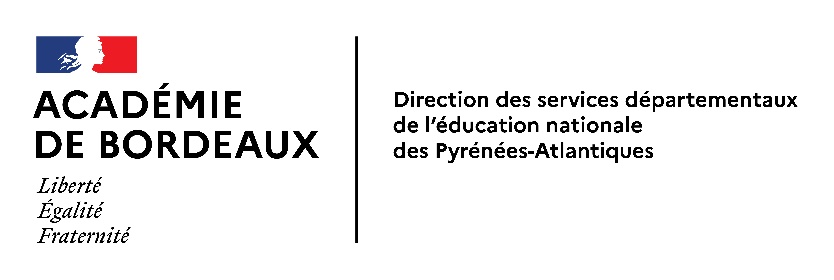 A2- DEMANDE EXPRESSE D'AGRÉMENTPOUR UN INTERVENANT QUALIFIÉ en EPSNON TITULAIRE D'UNE CARTE PROFESSIONNELLEA renseigner par l'employeur (ou club) et l'intervenantDocument à transmettre par mail à la DSDEN 64 à l’adresse ci-après :ce.ia64-eps@ac-bordeaux.frRéférences : circulaire n° 99-136 du 21/09/1999 B.O.E.N. n° 7 du 23/09/1999, circulaire n° 2014-088 du 9 juillet 2014, circulaire n° 2017-116 du 6/10/ 2017 B.O.E.N. n° 34 du 12/10/2017 L’intervenant certifie : s’engager à inscrire son intervention, qui devra avoir reçu l’autorisation du directeur de l’école, dans le cadre du projet pédagogique et du règlement intérieur de l’école, en respectant le principe de neutralité et de laïcité de l’école. avoir pris connaissance des contenus et des dispositifs réglementaires relatifs à la pratique de(s) l'activité(s) dans le cadre des enseignements (cf webetab.ac-bordeaux.fr/Primaire/64/EPS64) être informé(e) de l’obligation de souscription d’une assurance responsabilité civile, l’assurance individuelle accidents corporels étant recommandée. être informé(e) que la demande d'agrément sera validée sous réserve de répondre aux critères d'honorabilité, par consultation du FIJAISV par les services de la DSDEN. Cette vérification sera renouvelée annuellement.Date et signature de l'employeur(ou club) :			Date et signature de l'intervenant :Date de la demande expresse d'agrément : …................Qualification de l'intervenant (joindre photocopie du diplôme) : …....................................................................…...........................................................................................................................................................................Activité(s) assurée(s) par l'intervenant pour laquelle/lesquelles l'agrément est sollicité : ………………………………………………………………………………………………………………………………...........................................................................................................................................................................INTERVENANTINTERVENANTNom de naissance :.....................................................Nom d'usage :..............................................................Prénom(s) (3 maximum dans l’ordre de l’acte de naissance) : …..............................................................Ville de naissance : ….................................................Arrondissement : ….................Code postal : …........................Pays de naissance (si différent de France) :Date de naissance : ….................................................Ville de naissance : ….................................................Arrondissement : ….................Code postal : …........................Pays de naissance (si différent de France) :Téléphone : …..............................................................Ville de naissance : ….................................................Arrondissement : ….................Code postal : …........................Pays de naissance (si différent de France) :Décision de  l'inspecteur d'académie, DASEN :                                                      Date et signature :  Agrément accordé